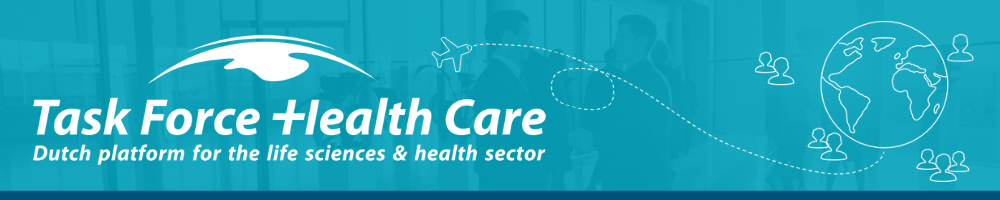 Please return to robin.verbon@tfhc.nl before 31 July 2020.Name (undersigned)	:   M	 FCompany		: Address		: Postal code/City	: Telephone		: E-mail 			: Will participate in the Holland Pavilion at the MEDICA 2020 with the following package:(   ) Small Booth, 6 m²(   ) Medium Booth, 9 m²(   ) Regular Booth, (12 m²)(   ) Large Booth, (≥ 15 m²)and declares to agree with the terms & conditions for participation.Date			: Signature		: 